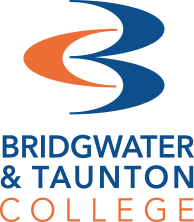 A Level English Language & Literature 
Answer SheetWell done for completing your first piece of English work! Check your work with the suggested answers below. These are not exhaustive, but suggestive - you may have given additional, equally valid, responses.Activity 1: Dystopian Fantasy – researching the genreThe typical features of dystopian fantasy can include:Set in the futureAbout an imagined society/community in decline eg. often class divide, wars, violence, povertyCan be based on current social, political and religious issues, written as a warning, to educate, regarding where we could be headingOften includes an oppressive form of governmentLoss of individualism within the societyOften involves advances in science and technology and these are used as a form of control and to create fearThe events of the work sometimes take place after an environmental disasterThemes of oppression, power, control/dominance, freedom Vs restraint, survival, lossActivity 2: Analysing a dystopian TV showWatch the trailer for Season 1 of the TV show The Handmaid’s Tale and answer the following: List FIVE features of a dystopian society that are shown in the videoOppressive ‘government’ rule by excessive force/violenceSociety in decline – war-like images, people in fear, threatened loss of lifeLoss of individualism – changing of narrators’ name, uniformsThemes noted aboveSet in the future – recognisable USA setting and mentions the Constitution, but something has drastically changedWhat kind of atmosphere do the programme makers create in this video?Fearful, dark, depressing, gloomy, threatening, foreboding, sinisterIdentify at least FIVE methods they use to create this atmosphere. Include at least TWO language techniques in your list, as well as visual and sound techniques.Visuals of loss of normality/’real’ world e.g. women losing jobs, child snatched, All women wearing the same unusual clothing/uniformImages of violence e.g. weapons, explosionsDark lightingMusic with a fast pace, regular rhythm, like a rapid heartbeatUse of second person pronoun ‘you’ and third person pronoun ‘they’ – connects with audience and highlights separation between the oppressors and the oppressed.Semantic field of violence in the language used – ‘slaughtered’, ‘terrorists’, ‘die’, ‘suffer’Metaphor of being asleep then awake – to show how this happened, how it could happen to anyone